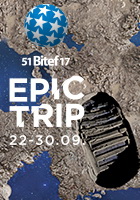 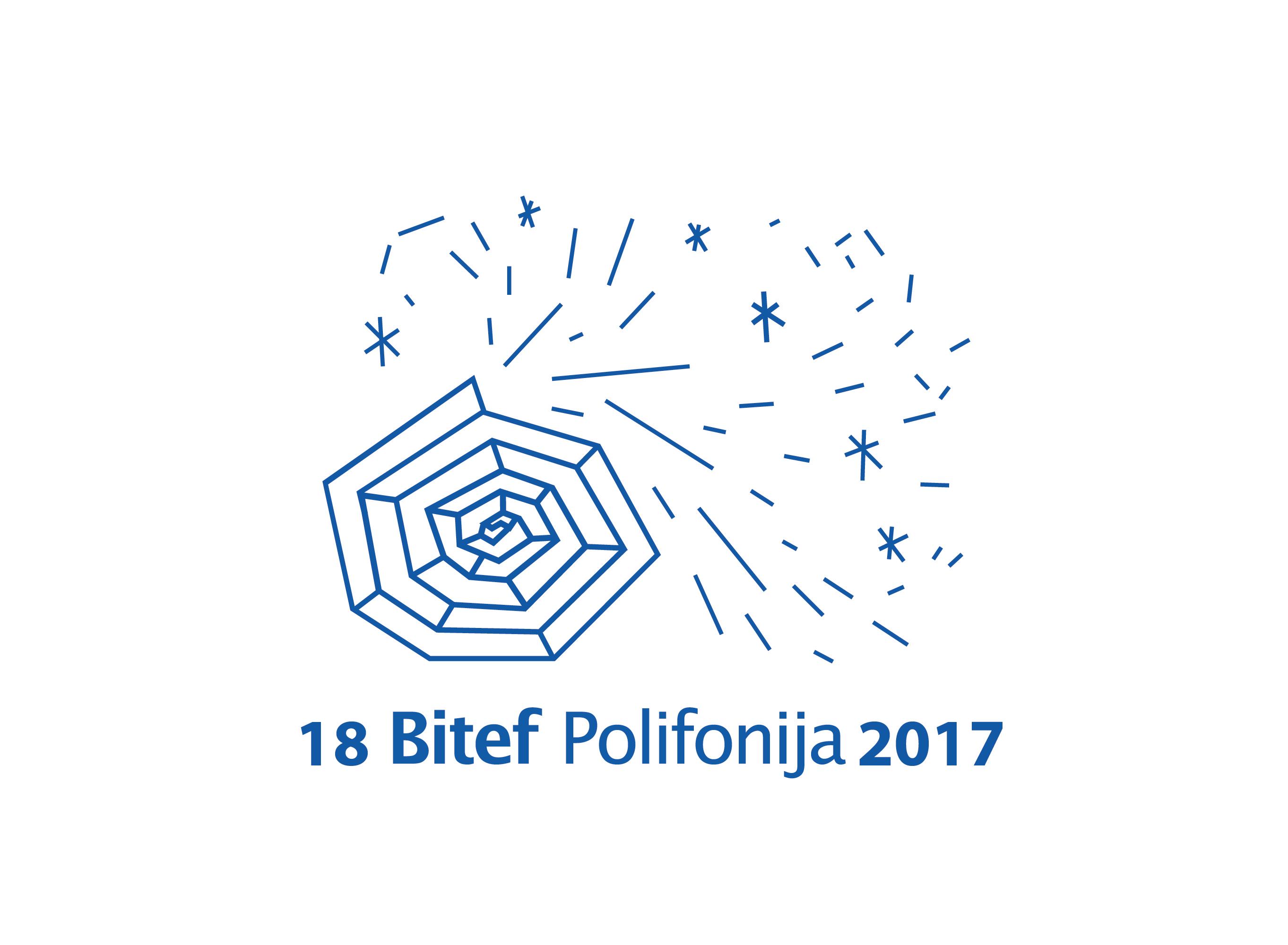 18. Bitef Polifonija 25–30. septembarTE ČUDNE PETLJE...U traganju za polifonim konceptima pozorišta participacijeBitef Polifonija, svojim imenom simbolički povezana s muzičkom formom koja je i njen koncepcijski znak, i ove godine istražuje i razvija svoja višeglasja, mnogozvučnosti, varijacije i kontrapunkte. Prepoznajemo njene „čudne petlje“, cikličnu organizaciju i povratne sprege u strukturama nastajanja iz same sebe i nastavljanja da samu sebe izgrađuje. Otvaranje je 25. septembra u podne, interaktivnom prezentacijom kojom se učesnici i gledaoci upoznaju međusobno, kao i sa programskim događanjima, te ulaze u dijalog o konceptu. Prateći razvoj participativnih pozorišnih praksi, ovogodišnja, osamnaesta Bitef Polifonija posebno se bavi participacijom mladih. Otvorene radionice, prezentacije, predstave i tematski razgovori, podstaknuti aktuelnim dešavanjima i njihovim uticajima, poziv su zainteresovanima na traganje za polifonim konceptima pozorišta participacije. Dijalog autora, učesnika i publike Bitef Polifonije nastavlja se upoznavanjem različitih praksi i hibridnih izvođačkih formi koje se dešavaju uglavnom van pozorišnih prostora ili u njima, ali kroz drugačiji pogled i način prisustva svih aktera. Povezuju se vremena, prostori i ljudi, iskustva velike literature kao i malih ličnih priča, političnost koja se ogleda kroz zajedničko angažovanje izvođača i publike u traganju za smislom jednog doba – zasićenog dramatičnim dešavanjima, a možda i u iščekivanju preokreta. Šest programskih dana Bitef Polifonije imaju svoj finale 30. septembra u podne događanjem koje će trajati 24 sata, ulazeći tako i u „dan posle“ kada Bitef Polifonija, budući osamnaesta, simbolički postaje punoletna. Program ovogodišnje Bitef Polifonije kreira urednički tim proširen znatnim brojem mladih ljudi, koristeći i razvijajući iskustva polifonog koncepta kao kolektivni junak u avanturi preispitivanja sopstvenog delovanja.Programski realizator Bitef Polifonije: Centar za dramu u edukaciji i umetnosti CEDEUM (Nacionalni centar međunarodne asocijacije za dramu/pozorište i obrazovanje IDEA) u koprodukciji sa Bitef teatrom.PONEDELJAK, 25. septembar u 12:00Mesto izvođenja: Ustanova kulture „Parobrod“, Kapetan-Mišina 6aTROGLASNE INVENCIJE BITEF POLIFONIJEOtvaranje i interaktivna prezentacijaPONEDELJAK, 25. septembar u 17:00Mesto izvođenja: Centar za kulturnu dekontaminaciju, CZKD, Birčaninova 21Mala žurka propuštenog plesaInkluzivna plesna predstavaUTORAK, 26. septembar u 12:00Mesto izvođenja: Klub Strogi centar, Jevremova 43DAN U NOĆIImersivna pozorišna predstavaUTORAK, 26. septembar u 15:00Mesto izvođenja: Ustanova kulture „Parobrod“, Kapetan-Mišina 6aMISLITI KONCEPTUALNO Interaktivna prezentacijaUTORAK, 26. septembar u 17:00Mesto izvođenja: Dorćol Platz, Dobračina 59bKONTEJNER NAVODNO SADRŽI/Said to containPerformans/sesija javnog razmišljanjaSREDA, 27. septembar u 12:00 (Posebna napomena: Događaj počinje u 12:00 ulaskom u autobus u Beogradu nastavlja se u Lazarevcu sa dva paralelna ukrštena događanja, u 15:00 i 17:00, sa predstavama Alisa u ambijentu pozorišta i Pregovori sa realnošću na izabranim lokacijama Lazarevca, sa zajedničkim povratkom autobusom u Beograd do 19:00 sati).Mesto izvođenja: Centar za kulturu Lazarevac, Hilandarska 2, i izabrane lokacije u Lazarevcu ALISA Interaktivna pozorišna predstava, i PREGOVORI SA REALNOŠĆUPerformans platformaSREDA, 27. septembar u 17:00Mesto izvođenja: Osnovna škola „Mihailo Petrović Alas“, Gospodar Jovanova 22Epske igricePredstava u učioniciČETVRTAK, 28. septembar u 12:00Mesto izvođenja: Osnovna škola „Vladislav Ribnikar“/Svečana sala, Kralja Milutina 10PRIČE S MALOG ODMORAPrezentacija/radionicaČETVRTAK, 28. septembar u 15:00Mesto izvođenja: Gradska organizacija gluvih Beograda, Svetog Save 16–18DODIRUJEMO SE... ČIME? SNOVIMAPlesna predstava u dijalogu s publikom ČETVRTAK, 28. septembar u 17:00Mesto izvođenja: UK „Vuk St.Karadžić“/Scena Kult, Bulevar kralja Aleksandra 77аODLAZNI TERMINALPozorišna predstavaPETAK, 29. septembar u 12:00Mesto izvođenja: Narodno pozorište u Beogradu / Sala V sprat, Francuska 3PARTNERSTVA ZA BUDUĆNOSTDijaloška platforma/prezentacija PETAK, 29. septembar u 15:00Kafe-klub „Popara“, Kneginje Ljubice 14 (NE)RADNO VREMEInteraktivna predstava prema jednočinci Vreme zabave Harolda PinteraPETAK, 29. septembar u 17:00Mesto izvođenja: Bitef teatar, Skver Mire Trailović 1 SCRAPEPlesna predstava SUBOTA, 30. septembar u 12:00Mesto izvođenja: Centar za kulturnu dekontaminaciju CZKD, Birčaninova 21 LJUBAV, HLEB I PRIČEDogađanje 24 sataPodrška: Ministarstvo kulture i informisanja Republike Srbije u okviru projekta MI, VI, SVI – U traganju za polifonim konceptima pozorišta participacije 18. Bitef Polifonija 25–30. septembarTE ČUDNE PETLJE...U traganju za polifonim konceptima pozorišta participacijePONEDELJAK, 25. septembar u 12:00Mesto izvođenja: Ustanova kulture „Parobrod“, Kapetan-Mišina 6aTROGLASNE INVENCIJE BITEF POLIFONIJEOtvaranje i interaktivna prezentacijaTrajanje: 4 sataAutorski tim: Irena Ristić, Boris Čakširan i Ljubica Beljanski-RistićAutori tri knjige: dr Ivan Medenica, teatrolog i pozorišni kritičar, redovni profesor na Fakultetu dramskih umetnosti u Beogradu, umetnički direktor Bitefa, dr Darko Lukić, teatrolog i dramski pisac, redovni profesor na Akademiji dramske umjetnosti Sveučilišta u Zagrebu, i dr Milan Mađarev, teatrolog, reditelj i dramski pedagog, predavač na Visokoj školi strukovnih studija za obrazovanje vaspitača u Kikindi. Moderatorka: Irena RistićOtvaranjem, autori, učesnici i publika 18. Bitef Polifonije uvode se u koncept, teme i događanja koja su u fokusu ovogodišnjeg programa. Dijalog sa tri autora o tri knjige pokretač je zajedničkog traganja za različitim pozorišnim formama otvorenosti i participacije, kako za one koji ga izvode tako i za one koji su njegova publika. Tragedija inicijacije ili nepostojani princ Ivana Medenice, podsticaj je za preispitivanje „univerzalne egzistencijalne situacije“ ulaska u svet odraslih, punoletstva, prava na glas, sudbinu u zajednici i odgovornost za zajednicu. Pitanje participacije mladih u svetu novih pozorišnih tendencija simbolički je vezano i za „punoletstvo“ Bitef Polifonije u okviru pratećih programa Bitefa. Uvod u primijenjeno kazalište. Čije je kazalište? Darka Lukića, pokrenuće pitanje programskog koncepta otkrivanja i podrške nevidljivim izvođačima i publici, kao i ukazivanja na participativne pozorišne prakse. Kreativna drama – proces stvaralaštva u Škozorištu Milana Mađareva otvara pitanje trajanja i razvoja inovativnih, kreativnih i participativnih praksi iz kojih je proistekla i Bitef polifonija. Uvod u dijalog započinje performansom INICIJACIJA 18 koji kao inspiraciju koristi knjigu Tragedija inicijacije ili nepostojani princ. U performansu učestvuju: Đorđe Živadinović Grgur, Jovan Zdravković, Marko Panajotović, Nikola Pavlović, Uroš Novović i Rastko Vujisić. Autor: Boris Čakširan sa učesnicima. Muzika i kostimi: BCHU dijalogu, oslanjajući se na iskustva iz teorije i prakse pozorišta participacije, učestvuju dr Milena Dragičević Šešić (Fakultet dramskih umetnosti Univerziteta umetnosti u Beogradu), dr Vladimir Krušić (Hrvatski centar za dramski odgoj HCDO), Sead Đulić (Centar za dramski odgoj CDO BiH) i Ljubica Beljanski-Ristić (Centar za dramu u edukaciji i umetnosti CEDEUM).Kraj ovog događanja posvećen je neposrednoj praksi i mogućnosti uključivanja prisutnih u radionice-prezentacije različitih igara, vežbi i scena iz arsenala Forum pozorišta, jedne od najpoznatijih formi pozorišta participacije. Voditelji radionica: Aleksandra Jelić, Demir Mekić, Miroslav Nikolić i Vera Erac sa saradnicima i prijateljima – aktivnim forumovcima. 18. Bitef polifonija 25–30. septembarTE ČUDNE PETLJE...U traganju za polifonim konceptima pozorišta participacijePONEDELJAK, 25. septembar u 17:00Mesto izvođenja: Centar za kulturnu dekontaminaciju CZKD, Birčaninova 21Mala žurka propuštenog plesaInkluzivna plesna predstavaProdukcija: Per.Art, Novi Sad – Program Umetnost i inkluzijaKoncept i umetničko vođstvo: Saša AsentićTekst: Natalija Vladisavljević, Snežana Bulatović, Bojana Stojanović i Saša AsentićIgraju: Natalija Vladisavljević, Snežana Bulatović, Bojana Stojanović, Marina Sremački, Marko Bašica, Dalibor Šandor, Vuk Vuković, Mihailo Petrović, Beata Perge, Dejan Šuljan, Goran Gostojić, Marijana Šugić, Olivera Kovačević Crnjanski, Frosina Dimovska, Dunja Crnjanski, Nataša Murge Savić i Saša AsentićMala žurka propuštenog plesa je hibridni javni događaj između predstave, hepeninga i andergraund žurke. Sa invaliditetom i bez njega, publika i izvođači na istom su „podijumu“, u istom „podrumu“, na istoj „sceni“. Prvi put su tamo gde nikad ranije nisu bili zajedno; gde se privatno i javno stapaju u jedno novo kolektivno iskustvo u kojem se ne propuštaju prilike, ne samo one za ples, nego i sve druge koje nas čine društvenim bićima i u nama bude „prelep osećaj da budemo ono što jesmo“, kako kaže Natalija Vladisavljević. ​Podrška: Ministarstvo kulture i informisanja Republike Srbije, Erste banka i Srpsko narodno pozorište, Novi Sad.18. Bitef polifonija 25–30. septembarTE ČUDNE PETLJE...U traganju za polifonim konceptima pozorišta participacijeUTORAK, 26. septembar u 12,00Mesto izvođenja: Klub Strogi centar, Jevremova 43DAN U NOĆIImersivna pozorišna predstavaProdukcija: REACH – Regionalna akcija za umetnost, kulturu i unapređenje zdravlja, Beograd, SrbijaAutorke i rediteljke: Tijana Božinović i Jelena JezdovićIgraju: Ana Erac, Anita Kremić, Anja Tolić, Bojana Lazarević, Dražen Horvatić, Ivan Miletić, Ivana Vasiljević, Jelena Černjanski, Ljubica Damčević, Miloš Jovanović, Mirjana Pavlović, Ranka Ćelić Fotograf: Darko ManasićPostoji kuća koja krije tajne beogradskih intelektualaca, umetnika i aktivista kroz vekove. Kuća u kojoj su se mimoilazili revolucionari i udbaši, ljudi sumnjivog morala i elitni doktori, umetnici i običan svet. Kuća u kojoj se sve stapa u jedno i jedno se stapa u sve: zabrana i revolt, dan i noć, učmalost i živost kuće, uglađenost duha i oronula spoljašnost. To sve čini srž ove imersivne pozorišne predstave zasnovane na „devising“ procesu i fizičkom teatru. Zahvaljujemo se svim dobrim ljudima koji su predstavu prepoznali i podržali, a posebno Marku Đuričkoviću i Vladimiru Pantoviću iz Strogog centra, Slavku Petroviću iz Blaznavac kafe-bara i Ivanu antikvaru.Tehnička podrška: Strogi centar, Blaznavac kafe-bar, Innovations, Milena Todorović, Dejan Vladisavljević, Darko Manasić, Ivan antikvar.18. Bitef polifonija 25–30. septembarTE ČUDNE PETLJE...U traganju za polifonim konceptima pozorišta participacijeUTORAK, 26. septembar u 15:00Mesto izvođenja: Ustanova kulture „Parobrod“, Kapetan-Mišina 6a MISLITI KONCEPTUALNO Interaktivna prezentacijaRealizacija: Teatar Mimart, Beograd, SrbijaAutorski tim: Nela Antonović, Lidija Antonović i mladi učesnici u projektuPrezentacija je participativna i bavi se konceptualnim mišljenjem mladih u EU projektu TCFT The Complete Freedom of Truth / Potpuna sloboda istine, koji je razvijan od 2014. do 2017. godine. Teatar Mimart je partner na projektu i Nela Antonović je, kroz Mimart metodu, istraživala konceptualno mišljenje mladih iz sedam zemalja. Ovim projektom  mladi su stimulisani da pokreću važna pitanja o demokratiji i diplomatiji, te da udruženi u interkulturalne mreže zajedno utiču na pozitivne promene u društvu.Projekat je podržao EU ERASMUS+ program i Ministarstvo kulture i informisanja Republike Srbije.18. Bitef polifonija 25–30. septembarTE ČUDNE PETLJE...U traganju za polifonim konceptima pozorišta participacijeUTORAK, 26. septembar u 17:00Mesto izvođenja: Dorćol Platz, Dobračina 59bKONTEJNER NAVODNO SADRŽI/Said to containPerformans/sesija javnog razmišljanjaProdukcija: Nada Especial Tanz, neue Dringlichkeit (nD) i Teorija koja hodaAutorski tim: Bojan Đorđev, Laura Kalauz, Paulina Kind, Maja Leo, Rada Leu, Christopher Kriese, Miriam Walther Kohn, Lisa Schröter, Stephan Stock, Olivera Kecojević, Dragana JovovićIgraju: Bojan Đorđev, Christopher Kriese i Stephan StockPerformans se izvodi na engleskom jeziku bez prevoda.Premijerno izvođenje performansa je 25. septembra u 18.00 sati u Dorćol Platzu.Prateći rute kojima se kreću teretni kontejneri, tragajući za kompanijama koje ih poseduju i analizirajući regulacije koje sve to omogućuju, projekat nastoji da prodre kroz pukotine neprozirne ljušture globalnog kapitalizma i ustanovi kako proizvodnja, potrošnja i cirkulacija dobara oblikuje naša razmišljanja i živote. Projekat se realizuje kroz „sesije javnog razmišljanja“, hibridni format između performansa, radionice i rasprave u kojem teretni kontejner u javnom prostoru postaje središnje mesto dijaloga i izvedbene proizvodnje znanja. Laura Kalauz, Maja Leo i Bojan Đorđev inicirali su 2013. godine umetničko-istraživački projekt Said to contain, a u proleće 2016. prevezli su se teretnim brodom iz Hamburga u Buenos Ajres, provevši 24 dana na toj logističkoj supermašini.Koprodukcija: Zurich University of the Arts (ZHDK), Theater der Künste (Cirih), Kulturni centar Magacin (Beograd) i Art Space La Darsena (Buenos Aires)Projekat podržali: Culture Department of the City of Zurich, Ernst Göhner Foundation, Migros Cultural Per Cent, Pro Helvetia i Sekretarijat za kulturu Grada Beograda.18. Bitef polifonija 25–30. septembarTE ČUDNE PETLJE...U traganju za polifonim konceptima pozorišta participacijeSREDA, 27. septembar u 12:00Mesto izvođenja: Centar za kulturu Lazarevac, Hilandarska 2, Lazarevac ALISA Interaktivna pozorišna predstava Produkcija: Puls teatar – Prvo prigradsko pozorište Lazarevac i CZK ValjevoRežija: Bojana LazićTekst: Vesna Perić i Bojana Lazić; Scenografija, kostim i maska: Zorana Petrov; Izbor muzike, dizajn plakata i fotografija: Branislav StankovićIgraju: Maja Jovanović, Ivana Nedeljković, Mihaela Stamenković, Jelena Cvijetić, Nataša Stanković k.g., Maja SofrenovićAlisa je nastala po motivima romana Luisa Kerola Alisa u zemlji čuda. To je priča o odrastanju jedne devojčice, o prelasku iz nečeg naivnog i bezazlenog, kakvo je skoro svačije detinjstvo, u nešto surovo i mračno, kakav je svet u kom živimo mi, odrasli. Predstava se izvodi u različitim prostorima jednog objekta, a publika je pozvana da uđe u interakciju sa izvođačima, čime i sama postaje aktivan učesnik ovog neobičnog putovanja kroz prostor i vreme. Predstava je koprodukcija Prvog prigradskog pozorišta – Puls teatra i Centra za kulturu Valjevo. Realizaciju pomogli: Grad Beograd, RMK, Divac fondacija, EPS i CZK Lazarevac.Mesto dešavanja: Izabrane lokacije u LazarevcuPREGOVORI SA REALNOŠĆUPerformans platformaProdukcija: Centar za pregovore sa realnošću, Srbija/NemačkaAutorski tim: Aleksandar Popović, Ana Dimitrijević, Jascha Riesselmann (Nemačka), Julia Blawert (Nemačka) i Marko Dimitrijević Gde je granica između stvarnosti i fikcije i zbog čega verujemo da je nešto stvarno, a nešto nije? Šta ako nakratko dopustimo da naša percepcija bude prevarena i otvorena za nova iskustva u kojima su granice između namernih i slučajnih događaja nejasne i upitne? Centar za pregovore sa realnošću/Center for Negotiating Reality međunarodna je umetnička platforma koja se bavi kreiranjem iskustava publike, koja se oslanjaju na svakodnevne situacije. Projekat je usmeren na aktivno učešće (umetničke i neumetničke) publike u unapred kreiranim scenarijima koji suptilno transformišu i/ili rekontektualizuju izabrane lokacije, te preklapaju svet fikcije, performansa i igre sa svakodnevnom realnošću. 18. Bitef polifonija 25–30. septembarTE ČUDNE PETLJE...U traganju za polifonim konceptima pozorišta participacijeSREDA, 27. septembar u 17:00Mesto izvođenja: Osnovna škola „Mihailo Petrović Alas“, Gospodar Jovanova 22Epske igricePredstava u učioniciProdukcija: Hop.La!, Beograd, SrbijaRežija: Anđelka NikolićAutorski tim: Olga Dimitrijević (dramaturškinja), Anđelka Nikolić (rediteljka), Suzana Petrov (stručna savetnica – nastavnica srpskog jezika), Saša Kojadinović (stručni savetnik – nastavnik hemije)Igraju: Anita Stojadinović i Đorđe Živadinović GrgurPesme pretkosovskog ciklusa uzimamo kao polazište za ispitivanje ideoloških matrica karakterističnih za epohu nastanka, a čije dejstvo snažno određuje i savremene društvene odnose. Fokusirani smo na pedagoški potencijal epske poezije, budući da je reč o štivu iz obavezne školske lektire (uzrast 11+). Tako se projekat može definisati i kao alternativno čitanje epike u odnosu na tradicionalan školski pristup koji glorifikuje epsku prošlost, kao i druge prošlosti, i afirmiše patrijarhat.Podrška: Rekonstrukcija Ženski fond, Sekretarijat za kulturu grada Beograda, AKUD „Branko Krsmanović“, Beograd, St Džordž18. Bitef polifonija 25–30. septembarTE ČUDNE PETLJE...U traganju za polifonim konceptima pozorišta participacijeČETVRTAK, 28. septembar u 12:00Mesto izvođenja: Osnovna škola „Vladislav Ribnikar“/Svečana sala, Kralja Milutina 10PRIČE S MALOG ODMORAPrezentacija/radionicaRealizacija: ASSITEJ Srbija – Udruženje za razvoj pozorišta za decu i mladeAutorski tim: Diana Kržanić Tepavac i Milena Depolo Učestvuju: Diana Kržanić Tepavac, Milena Depolo, Sanja Terić, Filip Jokanović, Irina Subakov, Milica Kostić, Mina Ćirić, Pavle Lazić i Staša Petrović Prezentacija zbirke kratkih tekstova šest dramskih pisaca najmlađe generacije, nastalih kroz proces njihovog aktivnog uključivanja u redovnu školsku nastavu uz punu participaciju dece tinejdžera kojima su tekstovi i namenjeni, bilo kao publici u pozorištu, bilo kao predložak za dramsku igru ili razgovor. Projekat ukazuje na višestruke pozitivne vidove saradnje umetnika i škole, posebno kada je reč o boljem razumevanju i vrednovanju pozorišnog stvaralaštva kod dece, osnaživanju dramskog i pozorišnog stvaralaštva u školi, promovisanju čitanja drama, podsticanju dramskih pisaca na stvaranje literature za mladu publiku i slično. Deca učesnici u procesu pojaviće se i kao izvođači teksta i zajedno sa autorima pozvati prisutnu publiku da promišlja o primeni tekstova u školskim uslovima. Prezentacija/radionica namenjena je učenicima, nastavnicima, pedagozima, pozorišnim umetnicima...Podrška: Kreativni centar, Skupština grada Beograda18. Bitef polifonija 25–30. septembarTE ČUDNE PETLJE...U traganju za polifonim konceptima pozorišta participacijeČETVRTAK, 28. septembar u 15:00Mesto izvođenja: Gradska organizacija gluvih Beograda, Svetog Save 16–18DODIRUJEMO SE... ČIME? SNOVIMAPlesna predstava u dijalogu s publikom Realizacija: Kulturno-umetničko društvo gluvih Beograda „Radivoj Popović“, Beograd, SrbijaRežija i kostim: Stojan Simić; Koreografija: Stojan Simić u saradnji sa igračima; Muzika: Marko Potkonjak i Jelena Martinović; Svetlo: Stojan Simić i Vera Jovanović; Fotografija: Maja VenIgraju: Vojislav Đorđević, Darko Nikolić, Esma Hadžić, Stojan Simić i Teodora BaljakU dijalogu s izvođačima i publikom: Boris ČakširanU okviru projekta „Znakuj ples“ kreirana je plesna predstava sa elementima znakovnog jezika čiji su autori gluve osobe, dok je koreograf i voditelj procesa prvi profesionalni gluvi igrač savremenog plesa u Srbiji. Predstava je nastala iz ličnih materijala koji se bave snovima i maštanjima iz detinjstva. Plesni materijali su nastali u radu sa objektom i kroz istraživanje kretanja unazad. Proces rada zasniva se na individualnom radu, kao i na radu u grupi. Podrška: Gradske organizacije gluvih Beograda i Ministarstvo kulture i informisanja Republike Srbije 18. Bitef polifonija 25–30. septembarTE ČUDNE PETLJE...U traganju za polifonim konceptima pozorišta participacijeČETVRTAK, 28. septembar u 17:00Mesto izvođenja: UK „Vuk St. Karadžić“/Scena Kult, Bulevar kralja Aleksandra 77аODLAZNI TERMINALPozorišna predstavaProdukcija: ISPAD Centar za interaktivnu umetnost, Beograd, SrbijaRežija: Tea PuharićKompozitor: Matija Anđelković; Kostim: Irina Somborac; Scenografija: Jelena Branković; Asistent režije: Nikola Isaković; Šminka i frizura: Katarina Milošević; Izvršni producent: Nataša NovakovićIgraju: Bogdan Bogdanović, Stefan Uroš Tešić, Jelena Puzić, Predrag Kotur, Gorica Regodić, Aleksandar Jovanović, Luka Lopičić, Matija Anđelković, Stefan Kovačević, Marija Lukić, Mihailo ŽivojinovićReč dramaturga: Boris, Dragan i Manja su sasvim obični mladi ljudi – koji to nisu. Oni odlaze, menjaju živote, pokušavaju da se pomere. Pravac i smer čas znaju, čas ne znaju. Otići ili ostati nije dilema već potreba da se dokuči život. Sloba Cevka ima orkestar za pevanje, plakanje i pucanje i jednom je otišao sa orkestrom iz rata u mir...Reč reditelja: Odgovora nema jer postoji samo iluzija izbora. Mislimo da se drastično pomeramo, a stojimo u mestu... Fotografije: Nataša Ilić 18. Bitef polifonija 25–30. septembarTE ČUDNE PETLJE...U traganju za polifonim konceptima pozorišta participacijePETAK, 29. septembar u 12:00Mesto izvođenja: Narodno pozorište u Beogradu / Sala V sprat, Francuska 3PARTNERSTVA ZA BUDUĆNOSTDijaloška platforma/prezentacija Partnerstvo za budućnost je prezentacija različitih iskustava i razmišljanja o razvoju partnerstva i ostvarivanju pune participacije mladih stvaralaca i publike u međunarodnim projektima. Prezenteri: Sanja Krsmanović Tasić (R.U.IN), Diana Kržanić Tepavac (Mali pozorišni eksperti), Sunčica Milosavljević (LET’S NET), Jelena Stojiljković (DICE), Nela Antonović (TCFT), Tsuyoshi Sugiyama (Theatre Company A La Place) i Sandra Trienekens (CARAVAN NEXT). Centar za dramu u edukaciji i umetnosti (CEDEUM), u saradnji sa Hleb teatrom, ostvaruje participaciju mladih u EU projektu pozorišta u obrazovanju R.U.IN (Are you in?), čiji je nosilac Open Circle Association iz Mađarske. Teatar Mimart iz Beograda i Opera Circus iz Velike Britanije sarađuju na participaciji mladih od 2009. godine u EU projektima koji su uspešno realizovani, a nastavljaju se u EU TCFT The Complete Freedom of Truth / Potpuna sloboda istine u periodu 2014–2019. Nastavnička platforma „Kocka je bačena“ i Teatar Farmakopea Farmaceutsko-fizioterapeutske škole u Beogradu, u partnerstvu sa Školom Vuk i Dositej iz Štutgarta, nastavlja aktivnosti uspostavljene EU DICE projektom (Drama unapređuje ključne kompetencije Lisabonske strategije u obrazovanju) kao vid vršnjačke edukacije, u potprojektu Selice sa kule od oblaka.ASSITEJ Srbija (Udruženje za razvoj pozorišta za decu i mlade) sa timom mladih profesionalaca, na osnovu ranijih iskustava sa Bitef polifonije i festivala Starke Stücke u Frankfurtu, pokrenuo je, osmislio i sproveo osmomesečni pilot-program Mali pozorišni eksperti.Beogradski BAZAART, Teatar Tirena iz Zagreba i Društvo Pisarna 4 iz Ljubljane razvijaju Erasmus+ projekat mobilnosti zarad učenja i sticanja novih veština, LET’S NET – Learning Emancipatory Theatre Skils for New European Time. Oslanjajući se na saradnju sa Narodnim pozorištem u Beogradu, kao i na iskustvo u edukativnim programima i participaciji mladih, TCWW Theatre Centre Without Walls / Pozorišni centar bez zidova iz Japana prezentuje aktivnosti Theatre Company A La Place. CARAVAN NEXT je veliki evropski projekat pozorišta zajednice iz četrnaest zemalja u kome ZID teatar iz Amsterdama predstavlja Holandiju i uključuje POD teatar iz Beograda kao svog partnera, u okviru projekta We are the future.18. Bitef polifonija 25–30. septembarTE ČUDNE PETLJE...U traganju za polifonim konceptima pozorišta participacijePETAK, 29. septembar u 15:00Kafe-klub „Popara“, Kneginje Ljubice 14 (NE)RADNO VREMEInteraktivna predstava prema jednočinci Vreme zabave Harolda PinteraProdukcija: ISPAD Centar za interaktivnu umetnost, Beograd, SrbijaKoncept i režija: Nikola IsakovićIgraju: Dejana Džinić, Aleksandra Veljković, Gorica Regodić, Marina Rakić, Uroš Milojević, Ljubomir Ristić i Stefan Uroš TešićPlakat: Ivan MiloševićGledaoci neprimetno (u početku čak i ne znajući) bivaju uvučeni u razgovore sa glumcima za susednim stolovima i tako se preobražavaju u likove komada (a ne samo poistovećuju sa njima kao što smo navikli). Oni, umesto putem empatije, katarzu doživljavaju na svojoj koži. U ovom konceptu se gube jasne granice između pozorišta i stvarnosti, što samo potvrđuje tezu da je pozorište svuda oko nas, te se vraća svojim korenima – ritualu. 18. Bitef polifonija 25–30. septembarTE ČUDNE PETLJE...U traganju za polifonim konceptima pozorišta participacijePETAK, 29. septembar u 17:00Mesto izvođenja: Bitef teatar, Skver Mire Trailović 1 SCRAPEPlesna predstava Produkcija: Stanica – Servis za savremeni ples, Beograd, SrbijaKoncept i koreografija: Jovana Rakić; Dramaturgija: Marko Pejović; Izvođenje i umetnička saradnja: Jana Milenković, Milica Pisić i Natascha Schmelz; Dizajn zvuka: Bojan Palikuća; Kostim: Boris Čakširan; Grafički dizajn: Katarina Popović; PR: Sanja Ljumović; Produkcija: Ksenija ĐurovićScrape se pojavio kao naslućivanje, kao osećaj – kožni, somatski. Postao je artikulacija stanja u kome su se mešala tela, plesna i ona druga. Trzaj, bol, trnjenje, koji postoje samo ako je tu neko drugi da ih oseti. Tela se pojavljuju i nestaju na rubnim zonama svetla. Privid kada se noću gleda kroz prozor automobila. U procesu nastanka predstave korišćeni su principi analize plesnog dela predloženi u istraživanju Marka Pejovića Četiri diskurzivne tačke plesne prakse.Koprodukcija: Stanica – Servis za savremeni ples kroz mrežu Departures and Arrivals (DNA) koja je kofinansirana od programa Kreativna EvropaPodrška: Ministarstvo kulture i informisanja Republike Srbije, Bitef teatar, Magacin i Dom kulture Studentski grad18. Bitef polifonija 25–30. septembarTE ČUDNE PETLJE...U traganju za polifonim konceptima pozorišta participacije
SUBOTA, 30. septembar u 12:00Mesto izvođenja: Centar za kulturnu dekontaminaciju CZKD, Birčaninova 21LJUBAV, HLEB I PRIČEDogađanje 24 sataRealizacija: ZID teater, Amsterdam, Holandija, i POD teatar, Beograd, Srbija Režija događanja: Karolina Spaić, ZID teatar, i Tatjana Pajović, POD teatarUčesnici: ZID teatar, Holandija, i POD teatar, sa partnerima iz Srbije: Beograd - Teatar Zajednice KC „Čukarica“, OMEN teatar, Ana Mladenović i Ljubomir Dimitrijević, članovi ansambla Renesans, Hor Smilje Gerontološkog centra Beograd, Srpsko-cincarsko društvo „Lunjina“, Udruženje „Makedonium“, Institut „Konfucije“, Udruženje Roma ROM, Udruženje Auxilia, Srednja dizajnerska škola i Srednja škola za dizajn kože, KUD „Dimitrije Tucović“, deca osnovnih škola Savskog venca, deca i vaspitači iz PU ", Anđelak", kao i Porodica bistrih potoka, Rudnik, SKPD „Šafarik“, Dobanovci. Internacionalni gosti: OMMA Studio Theater Grčka, Andrada Simo, Holandija/Rumunija, Thalia Teatro Slovačka, Jan Tensen (HKU, Holandija), Sead Đulić, Mostarski teatar mladih, BiH. Režija i tekst predstave Ljubav sada: Karolina Spaic i ZID tim: Sebo Bakker, Daan Bosch, Andrada Simo, Fiora Beuger (muzika) U predstavi Ljubav sada igraju: Tim Aarnoutse, Gökhan Aksoy, Sebo Bakker, Lara Bakker, Fiora Beuger, Claribel Rodriquez Castillo, Jos Daamen, Tina Pereira Filipe, Imane Bekkaoui, Steven Bosch, Mahmoud Ibrahim, Nanda Jagdew, Emmanuel Lucas, Marieke Lucas, Ista Bagus Putranto, Barry Romeijn, Ortwin Tjon Sjoe Sjoe. Uvod i razgovore vode: Sandra Trienekens i Willem van der Craats, stručnjaci kulturne participacije.Ljubav, hleb i priče – Događanje 24 sata je multidisciplinarni program sa predstavama, pozorišnom turom, muzikom i interaktivnim dešavanjima u trajanju od 24 sata. Program je deo projekta ExploreZ on Tour koji ZID teatar organizuje u saradnji sa POD teatrom u okviru evropskog projekta Caravan Next – Umetnost hrani budućnost. Program je podržan od Ambasade Kraljevine Holandije u Beogradu, European Cultural Foundation ECF i Fonds Podium Kunsten NL. Događanje 24 sata počinje u subotu tačno u 12:00 interaktivnim otvaranjem, performans-predavanjem Oko glumca i svet koji se brzo menja Seba Bakera i programom čiji je centralni deo u 17:00 sa novom predstavom ZID teatra Ljubav sada – predstavom koja je ceo jedan svet u malom sa ansamblom profesionalnih glumaca i građana od 12 do 70 godina. Njih dvadeset, poreklom sa pet kontinenata, a svi stanovnici Amsterdama, tragaju za univerzalnom snagom ljubavi. Kroz muziku, tekstove i igru iznose svoje mišljenje i zaključuju da je ljubav odgovor na pitanja koja nam postavlja kompleksna sadašnjica. Događanje se nastavlja pozorišnom turom i multidisciplinarnim programom sa umetnicima iz Holandije i Srbije (performans Hleb i pesme, pozorišni koncert sa 100 učesnika) i noćnim programom do sledećeg jutra sa zajedničkim nedeljnim doručkom i razgovorima do 12:00 časova. Sledi zatvaranje ovogodišnje Bitef Polifonije, koja je ovim danom, budući osamnaesta, i simbolički i zvanično postala punoletna. 